Sveučilište u Zagrebu (12 pt, Bold)Ekonomski fakultet (12 pt, Bold)Naziv diplomskog studija (12 pt, Bold)NASLOV DIPLOMSKOG RADA (16 pt, Bold)Diplomski rad (12 pt, Bold)Ime Prezime studenta/studentice (14 pt, Bold)Zagreb, mjesec, godina. (12 pt, Bold)Sveučilište u Zagrebu (12 pt, Bold)Ekonomski fakultet (12 pt, Bold)Naziv diplomskog studija (12 pt, Bold)NASLOV DIPLOMSKOG RADA (16 pt, Bold)TITLE (naslov diplomskog rada na engleskom) (16 pt, Bold)Diplomski rad (12 pt, Bold)Ime Prezime studenta/studentice, JMBAG (14 pt, Bold)Mentor: titula, Ime Prezime (14 pt, Bold)Zagreb, mjesec, godina. (12 pt, Bold)Sažetak i ključne riječiNa ovu stranicu treba upisati tekst sažetka diplomskog rada. Sažetak sadrži sve bitne informacije o radu: ciljeve istraživanja, primijenjenu metodologiju, dobivene rezultate i bitne zaključke rada. Piše se na hrvatskom i jednom svjetskom jeziku. Potom treba navesti do pet ključnih riječi na hrvatskom i jednom svjetskom jeziku.SadržajPo završetku rada treba automatski stvoriti sadržaj koji treba biti razrađen na najviše tri razine i koji uključuje redne brojeve stranica.U MS Word-u (inačica 2007) odabir je sljedeći:Insert  Reference  Index and Tables Table of Contents.Uvod - primjer naslova u stilu Naslov 1Na mjesto opisa poput ovog treba stavite vaš tekst. Obvezno koristite unaprijed definirane stilove (Normal – za cijeli tekst, Naslov 1, Naslov 2….).Naslov u stilu Naslov 1 uvijek počinje na novoj stranici. Stoga treba ubaciti prekid stranice ispred takvog naslova. To se može postići:Insert  Break  Next PagePosebnim formatiranjem stila Naslov 1:
Format  Paragraph  Line and Page BreaksNakon teksta naslova u stilu Naslov 1 slijedi osnovni tekst vašega rada.Pri izradi rada potrebno je voditi računa o zaglavlju. Zaglavlje se uređuje korištenjem:View  Headers and FootersWord nudi razne mogućnosti pri uređivanju zaglavlja, radi toga se potrebno upoznati s pojmovima Sekcija u Word-u, mogućnostima vezanja zaglavlja (postoji opcija „Same as previous“), numeracijom stranica unutar sekcija, te mogućnošću različitih zaglavlja za svaku sekciju i/ili prvu stranicu sekcije.Elementi tekstaOsnovne tehničke upute za pisanje tekstaRadovi se pišu hrvatskim književnim jezikom. Tekst treba biti pravopisno i gramatički ispravan, jasan i bez tiskarskih pogrešaka. Radovi se pišu na papiru formata A4 (210 x 297 mm). Stranica ne smije imati više od 32 retka, odnosno 1800-2000 znakova. Margine stranice trebaju biti 2,5 cm sa svake strane.Prored teksta treba biti 1,5.Poravnanje teksta obostrano.Font teksta Times New Roman, veličina slova 12.Navođenje referenci u tekstuZa navođenje referenci prilikom pisanja teksta predlaže se korištenje sustava prezime-godina.Fleksibilnost bankovnog kredita ogleda se u mogućnosti njegova prilagođavanja potrebama poduzeća dužnika (Orsag, 2011.).Navođenje tablica - Primjer naslova u stilu Naslov 2 Tablice je potrebno što bliže smjestiti mjestu njihovog referenciranja u tekstu. Izbjegavajte prelamanje tablice preko dvije (ili više) stranica. Naslov tablice dolazi iznad nje na slijedeći način: Insert  Reference  Caption
(pri tome za Caption treba koristiti Tablica a ne Table.Tablica .	Novčane vrijednosti pridružene štetama u okolišu energijskog lanca termoelektrana na prirodni plin u EUR/kWhIzvor: izrada autoraNavođenje slikaSlike je također potrebno što bliže smjestiti mjestu njihovog referenciranja u tekstu. Naslov slike dolazi iznad nje, a umeće se slijedeći način: Insert  Reference  Caption
(pri tome za Caption treba koristiti Slika a ne Figure.Slika se centrira horizontalno na stranici.Slika . 	Ekonomski fakultet Sveučilišta u Zagrebu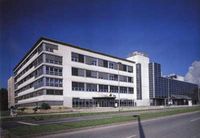 Izvor: http://www.efzg.unizg.hr/default.aspx?id=3 (preuzeto 01. siječnja 2013)Navođenje formulaUmetnite tablicu s jednim redom i dva stupca; u prvi, puno širi stupac, umeće se centrirano formula, a u drugi, puno uži stupac oznaka rednog broja formule (1), (2) itd. Potom se obrubi tablice učine nevidljivima.Popis literatureLiteratura se navodi u skladu s harvardskim sistemom citiranja bibliografije.http://www.efzg.unizg.hr/default.aspx?id=7012U popisu se abecednim redom navode svi izvori koji su u radu korišteni. Ne navode se radovi koji se u radu ne citiraju niti one na koje se u radu ne upućuje.Popis tablicaPo završetku rada treba izraditi popis svih tablica:Insert  Reference Index and Tables  Table of Figures(potrebno je koristiti Caption label: Tablica)Popis slikaPo završetku rada treba izraditi popis svih slika:Insert  Reference Index and Tables  Table of Figures(potrebno je koristiti Caption label: Slika)PriloziUkoliko se pri izradi diplomskog rada koriste anketni upitnici, različiti dokumenti, obrasci i slično te ih je na samom kraju rada potrebno priložiti.Prilozi se označavaju rednim brojevima.Životopis studentaŽivotopis treba sadržavati podatke o datumu i mjestu rođenja, školovanju i usavršavanju, poznavanju stranih jezika te ostalim značajnim stručnim znanjima i aktivnostima. Opseg životopisa može biti duljine od pola do jedne stranice.(1)